102年9月份景氣概況 新聞稿新聞聯絡人：徐志宏								經建會經濟研究處電話：(02) 2316-5855							     民國102年10月28日發布經建會全球資訊網 http://www.cepd.gov.tw102年9月，金融面、市場信心調查指標大致穩定，生產面、貿易面、消費面、勞動市場表現仍未盡理想，景氣對策信號綜合判斷分數由上月20分減為19分，燈號續呈黃藍燈。領先指標持續上升，且近3個月增幅有逐漸擴大跡象，惟同時指標增幅仍不明顯，顯示當前景氣復甦力道尚待加強。展望未來，外需方面，先進國家經濟逐漸增溫，其中歐元區可望自第4季起脫離衰退，加以歐美耶誕節旺季備貨需求即將來臨，應有助於我國出口動能之維繫；惟美國財政僵局尚未根本解決，為全球經濟短期內最主要風險。內需方面，由於半導體高階製程投資應可延續，加以「自由經濟示範區第一階段推動計畫」正式啟動，可望挹注民間投資成長；另受惠於手持裝置新品持續上市，以及百貨公司週年慶陸續開展，民間消費動能應可維持，惟近來食品安全疑慮對消費信心之影響，仍須密切觀察。整體而言，當前景氣復甦力道仍然不足，出口持續拓展與民間消費信心之提振應為首要課題。一、景氣指標(一)  領先指標（詳表1、圖1、圖2）102年9月領先指標綜合指數為103.57，較上月上升0.45%；不含趨勢之領先指標為101.21，較上月增0.33%。7個構成項目經去除長期趨勢後，5項較上月上升，分別為核發建照面積、外銷訂單指數、工業及服務業受僱員工淨進入率、實質貨幣總計數M1B及股價指數；SEMI半導體接單出貨比及製造業營業氣候測驗點等2項則較上月下滑。(二)  同時指標（詳表2、圖3、圖4）102年9月同時指標綜合指數為101.26，較上月上升0.13%；不含趨勢之同時指標為98.95，較上月略增0.01%。7個構成項目經去除長期趨勢後，製造業銷售量指數及工業生產指數較上月上升；非農業部門就業人數、實質機械及電機設備進口值、實質海關出口值、電力（企業）總用電量及商業營業額等5項則較上月下滑。(三)  落後指標（詳表3、圖5、圖6）	102年9月落後指標綜合指數為100.51，較上月下滑0.44%；不含趨勢之落後指標為98.22，較上月下滑0.56%。6個構成項目經去除長期趨勢後，均較上月下滑，分別為：製造業存貨率、製造業單位產出勞動成本指數、失業率（取倒數計算）、工業及服務業經常性受僱員工人數、金融業隔夜拆款利率，以及全體貨幣機構放款與投資。二、景氣對策信號（詳圖7、圖8）102年9月景氣對策信號續呈黃藍燈，綜合判斷分數由上月上修值20分減為19分。9項構成項目中，海關出口值及製造業銷售量指數皆由黃藍燈轉為藍燈，分別減少1分；機械及電機設備進口值由黃藍燈轉為綠燈，增加1分；其餘構成項目燈號維持不變。個別構成項目說明如下（各構成項目除製造業營業氣候測驗點為點外，其餘均與上年同月相比之變動率；除股價指數外均經季節調整）：貨幣總計數M1B變動率：由上月 8.3%減為 8.0%，燈號維持綠燈。股價指數變動率：由上月 7.1%增為7.7%，燈號續呈綠燈。工業生產指數變動率：由上月上修值 0.3%減為0.1%，燈號仍為黃藍燈。非農業部門就業人數變動率：與上月相同，仍為1.0%，燈號續呈黃藍燈。海關出口值變動率：由上月2.8%減為 -6.0%，燈號由黃藍燈轉為藍燈。機械及電機設備進口值變動率：由上月 -5.6%增為 8.6%，燈號由黃藍燈轉為綠燈。製造業銷售量指數變動率：上月上修為0.0%，燈號由藍燈修正為黃藍燈；9月減為 -4.0%，燈號轉為藍燈。商業營業額變動率：由上月 -0.1%減為 -0.2%，燈號續呈藍燈。製造業營業氣候測驗點：由上月98.8點減為97.7點，燈號仍為綠燈。下次發布日期為 102年11月27日（星期三）下午4時表1  景氣領先指標經季節調整註：1. p為推估值；因配合OECD指標編製方法及季節調整之故，各月綜合指數及構成項目數字較上月發布數值多有所修正，惟變動方向大致相同。以下表同。2. 股價指數未經季節調整。3. 淨進入率＝進入率—退出率。4. 核發建照面積僅包含住宿類（住宅）、商業類、辦公服務類、工業倉儲類4項建造執照統計資料。表2  景氣同時指標經季節調整表3  景氣落後指標經季節調整註：1. 失業率於合成落後指標綜合指數時取倒數計算。    2. 金融業隔夜拆款利率未經季節調整。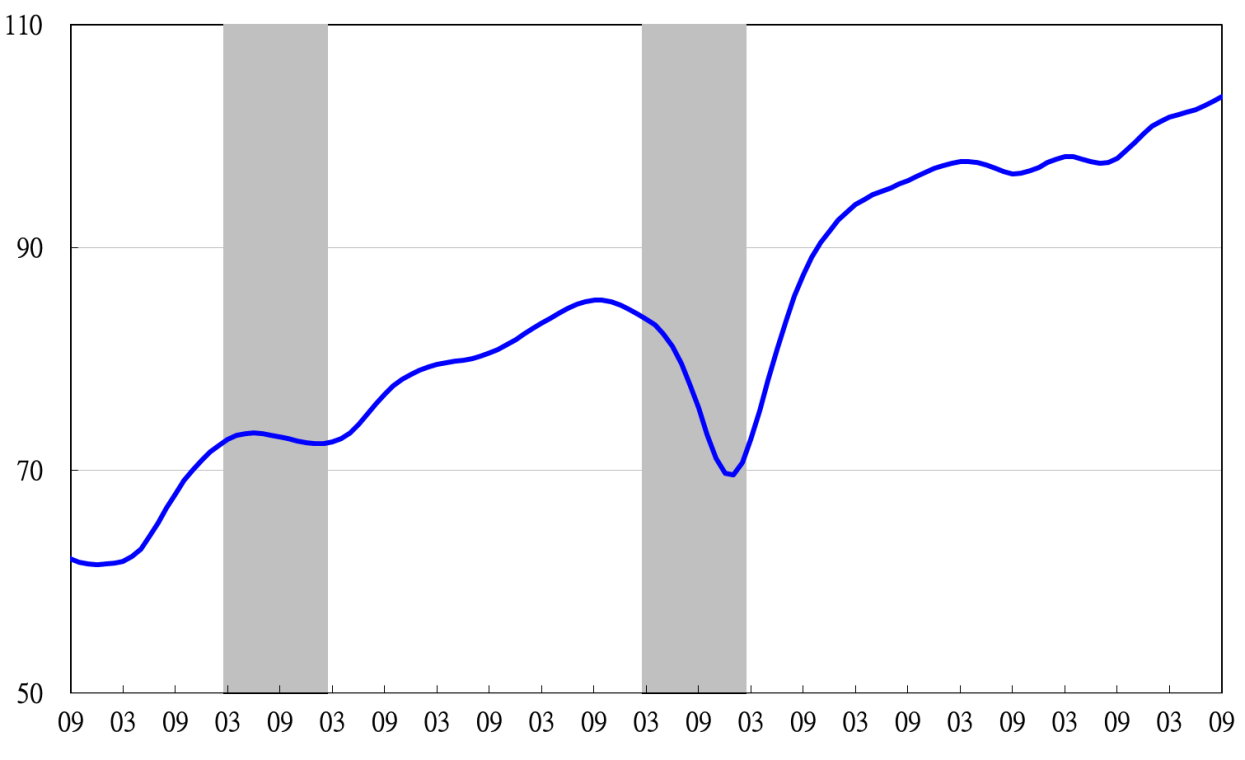 註：陰影區表景氣循環收縮期，以下圖同。圖1  近年領先指標綜合指數走勢圖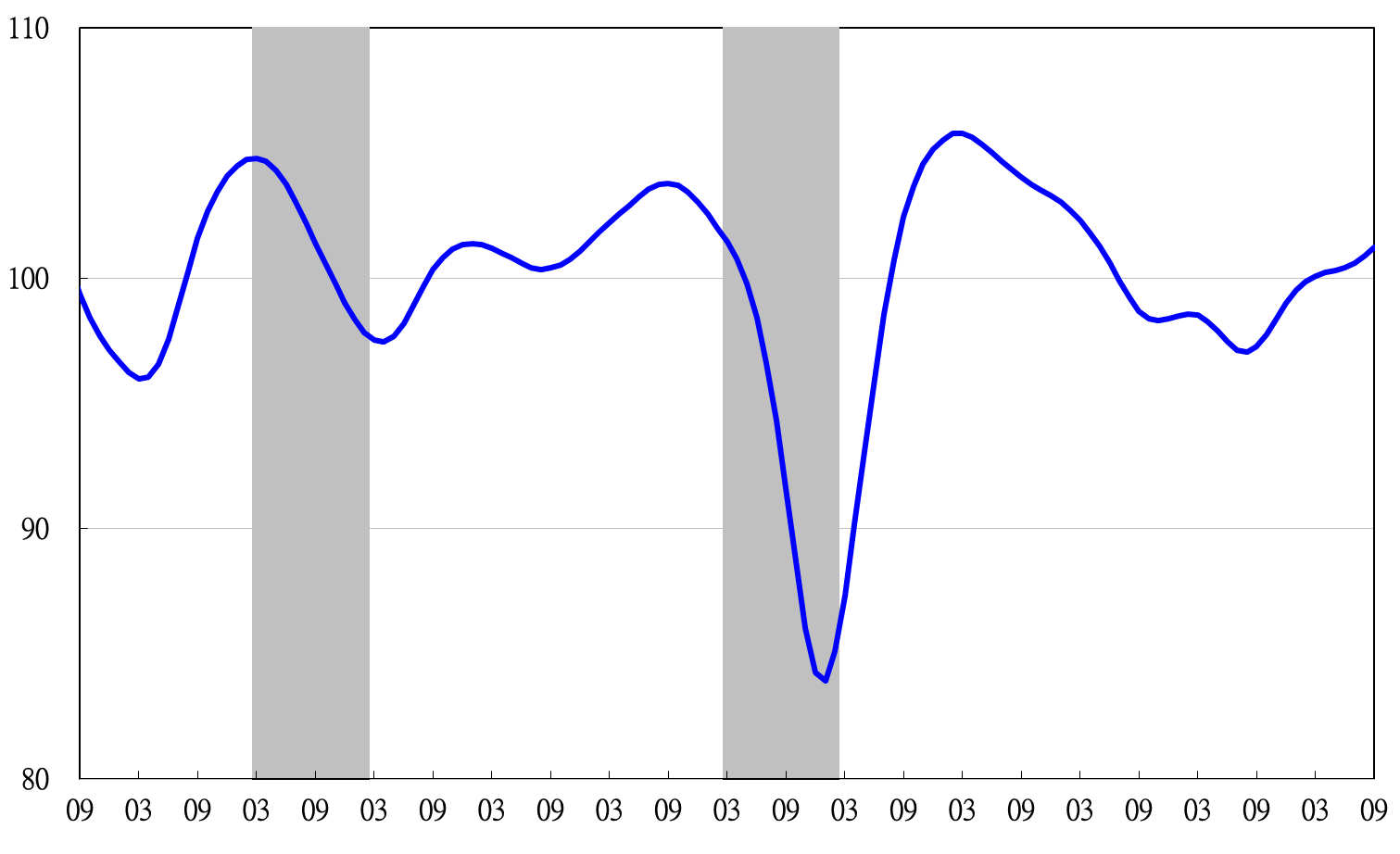 圖2  近年領先指標走勢圖（不含趨勢之循環波動） 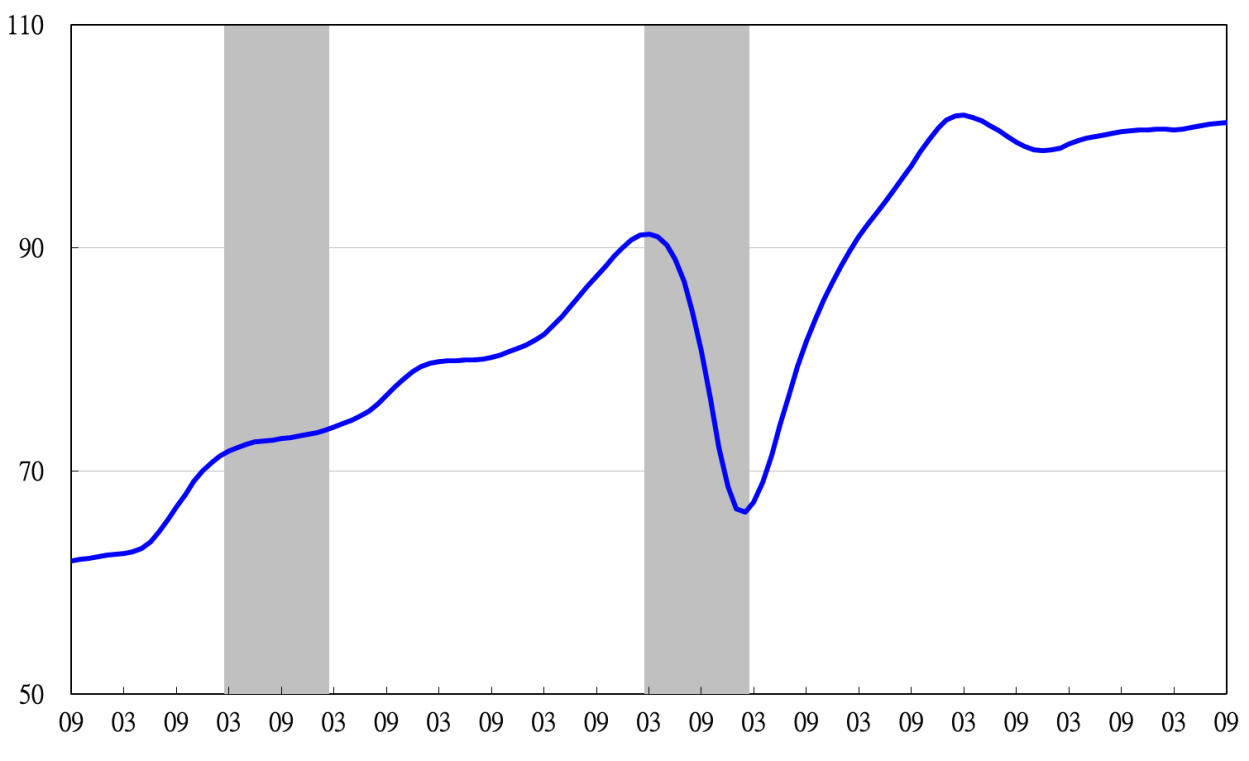 圖3  近年同時指標綜合指數走勢圖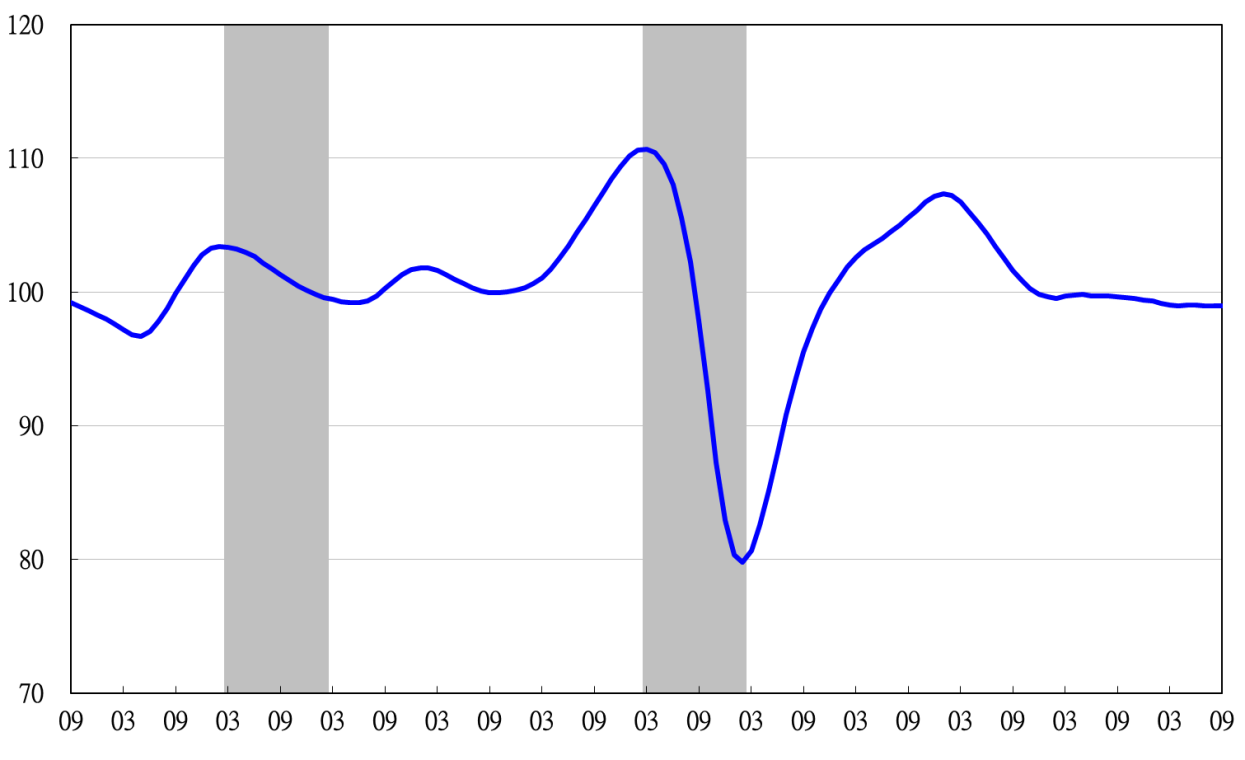 圖4  近年同時指標走勢圖（不含趨勢之循環波動）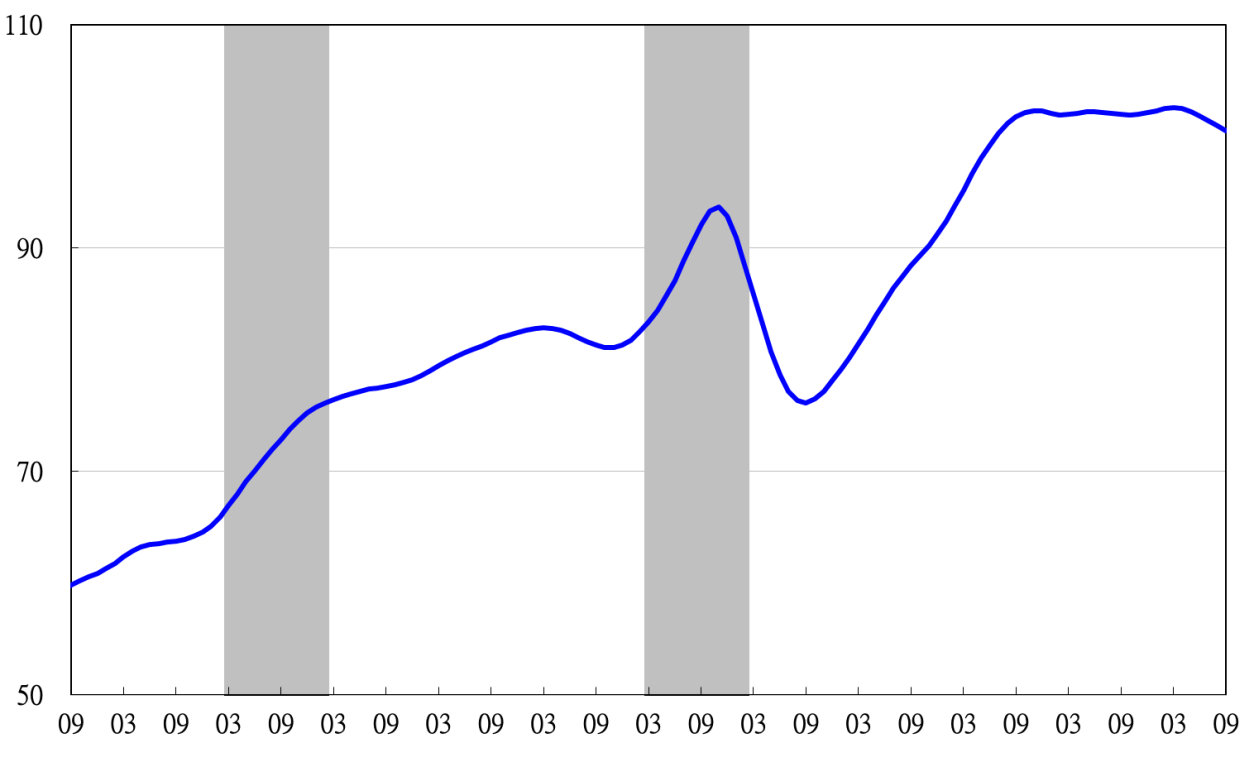 圖5  近年落後指標綜合指數走勢圖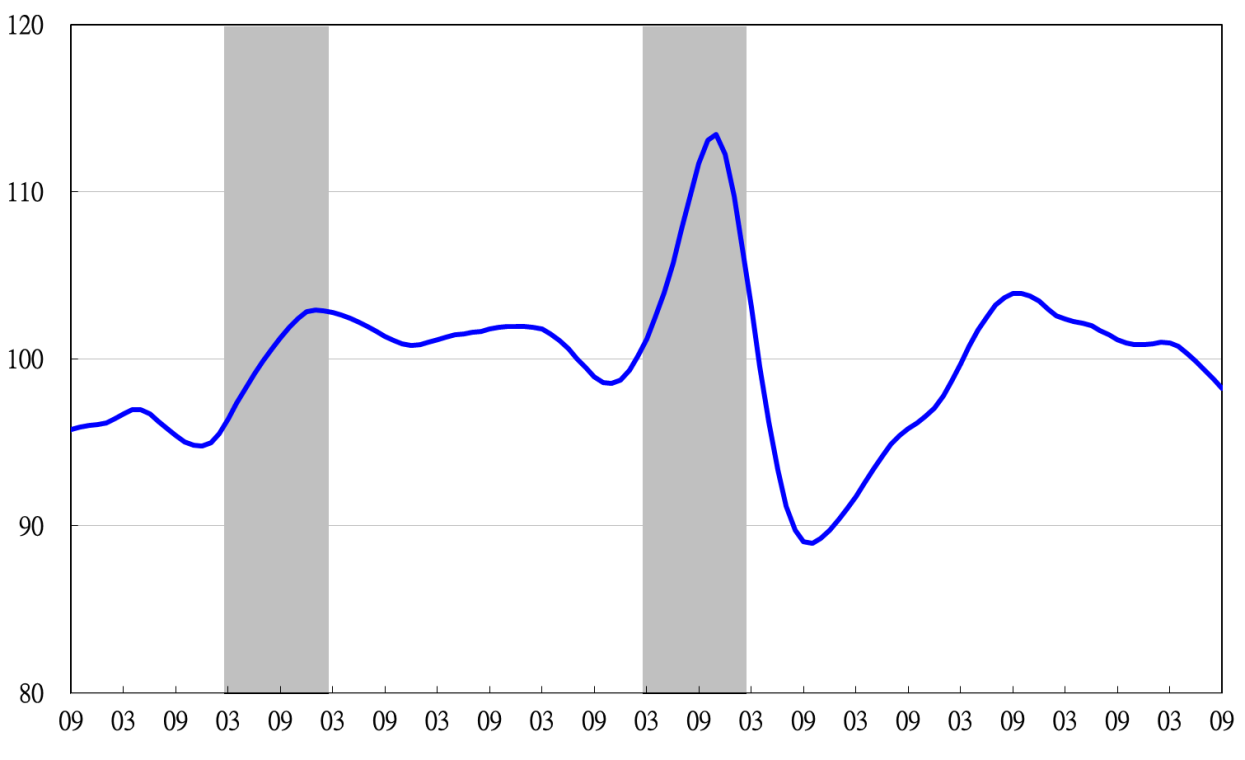 圖6　近年落後指標走勢圖（不含趨勢之循環波動）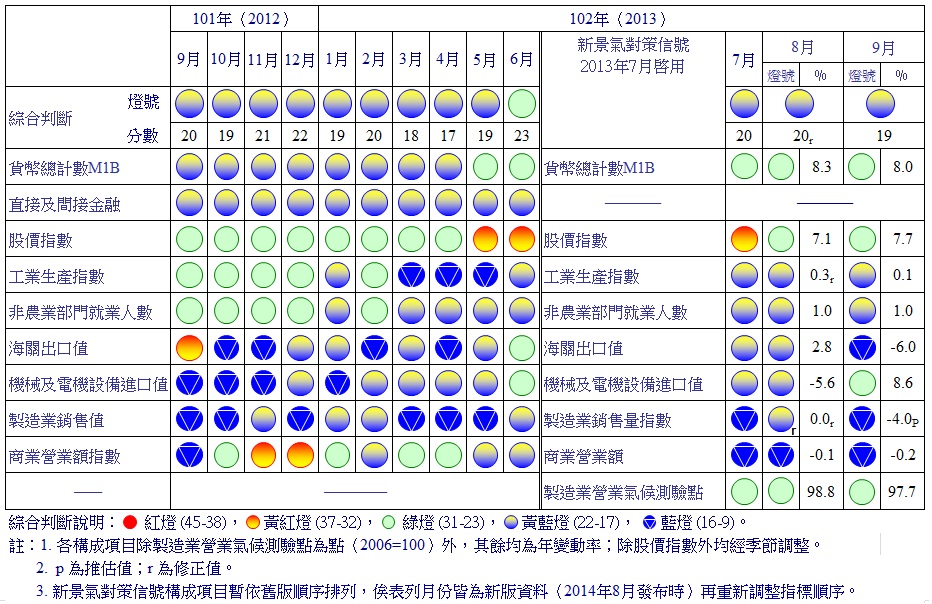 圖7  一年來景氣對策信號          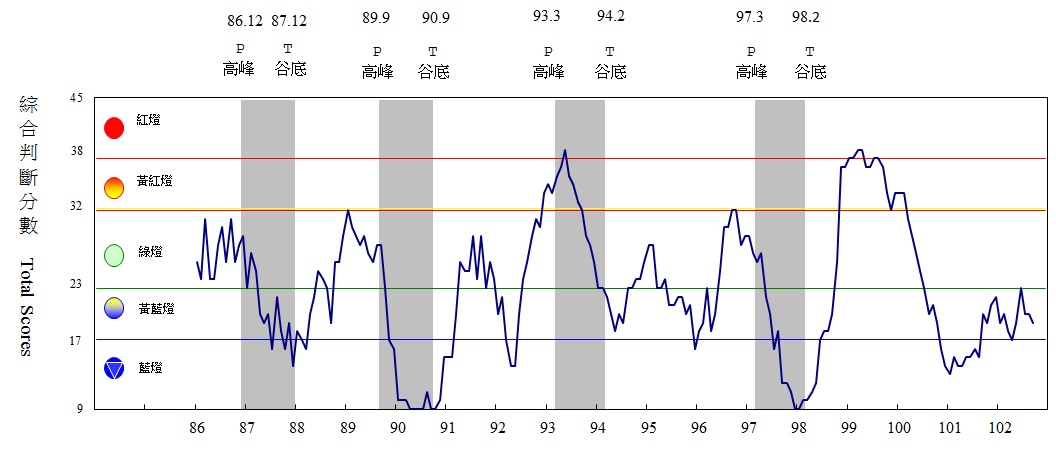 圖8  歷年景氣對策信號走勢圖項　　　　　目102年 (2013)102年 (2013)102年 (2013)102年 (2013)102年 (2013)102年 (2013)102年 (2013)項　　　　　目3月4月5月6月7月8月9月綜合指數101.67101.94102.16102.37102.69103.11103.57-較上月變動 (%)0.330.270.210.210.310.410.45不含趨勢指數100.06100.21100.30100.39100.59100.88101.21　-較上月變動 (%)0.200.140.090.090.190.290.33構成項目外銷訂單指數 (2011=100)99.8102.8102.9102.9103.4105.0107.0實質貨幣總計數M1B(NT$10億元)12,234 12,250 12,418 12,541 12,643 12,661 12,655 股價指數 (1966=100)27,907 7,893 8,272 7,989 8,102 7,932 8,193 工業及服務業受僱員工淨進入率 (%)30.140.160.100.02-0.010.140.19p核發建照面積 (千平方公尺)42,311 3,092 3,110 2,319 2,987 3,394 3,614 SEMI半導體接單出貨比1.111.081.081.101.000.980.97製造業營業氣候測驗點(2006=100)99.4897.3899.4797.5198.4098.7897.67項　　　　　　　目102年 (2013)102年 (2013)102年 (2013)102年 (2013)102年 (2013)102年 (2013)102年 (2013)項　　　　　　　目3月4月5月6月7月8月9月綜合指數100.58 100.66 100.82 100.96 101.04 101.13 101.26 -較上月變動 (%)-0.02 0.08 0.16 0.14 0.08 0.09 0.13 不含趨勢指數98.99 98.95 98.99 99.01 98.97 98.95 98.95 　-較上月變動 (%)-0.15 -0.04 0.04 0.03 -0.04 -0.03 0.01 構成項目工業生產指數 (2011=100)99.2 98.2 99.0 99.7 100.5 100.3 100.8 電力(企業)總用電量 (10億度)11.40 11.81 11.92 12.31 11.83 11.95 11.97 製造業銷售量指數 (2011=100)94.9 96.3 97.9 97.5 97.0 99.4 97.8p商業營業額 (NT$10億元)1,177 1,183 1,183 1,180 1,178 1,177 1,185 非農業部門就業人數 (千人)10,402 10,406 10,409 10,418 10,417 10,423 10,441 實質海關出口值 (NT$10億元)777.4 764.3 784.7 808.0 772.5 786.8 788.7 實質機械及電機設備進口(NT$10億元)210.5 207.6 215.1 217.5 207.7 191.4 217.9 項　　　　　　　目102年 (2013)102年 (2013)102年 (2013)102年 (2013)102年 (2013)102年 (2013)102年 (2013)項　　　　　　　目3月4月5月6月7月8月9月綜合指數102.58 102.47 102.18 101.80 101.39 100.96 100.51 -較上月變動 (%)0.10 -0.10 -0.29 -0.37 -0.40 -0.43 -0.44 不含趨勢指數100.96 100.73 100.32 99.84 99.32 98.77 98.22 　-較上月變動 (%)-0.03 -0.23 -0.41 -0.49 -0.52 -0.55 -0.56 構成項目失業率 (%)1 4.18  4.19  4.19  4.17  4.18  4.19  4.18 工業及服務業經常性受僱員工人數 (千人) 6,820  6,827  6,834  6,841  6,846  6,854  6,862p 製造業單位產出勞動成本指數(2006=100)84.4 85.3 84.4 84.1 83.8 84.7 83.1p 金融業隔夜拆款利率2(年息百分比率) 0.387  0.386  0.386  0.386  0.386  0.386  0.386 全體貨幣機構放款與投資(NT$10億元) 25,934  25,986  25,979  26,160  26,349  26,423  26,555 製造業存貨率 (%)73.3 72.2 67.2 67.3 68.6 66.4 67.5p 